 January 25 - 29, 2021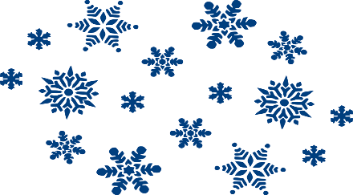 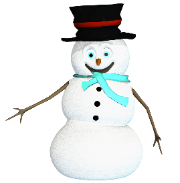 Nightly HomeworkPractice sight wordsRead 10-20 minutesCheck/Sign Planners & Folders Spelling Words-huge		-rule-use		-cute-rude		-June-tube		-cube-flute		-mule-most		-oldSight Words-most 		-old-otherVocabularyMath:-digit		-ones-tensScience-living 		-nonliving-environment	-soil-harmful	-helpful-safety		-protect-soil		-nutrients (food)-air		-water-shelterThis Week’s Skills/ThemesPhonics: long /u/ vowel sound Comprehension: Author’s pointLanguage: compound sentencesWriting: Informative writingMath: place valueScience: living and nonliving things**Spirit Day is Friday!  Show your school pride and wear a Heathrow shirt.January 25 - 29, 2021Nightly HomeworkPractice sight wordsRead 10-20 minutesCheck/Sign Planners & Folders Spelling Words-huge		-rule-use		-cute-rude		-June-tube		-cube-flute		-mule-most		-oldSight Words-most 		-old-otherVocabularyMath:-digit		-ones-tensScience-living 		-nonliving-environment	-soil-harmful	-helpful-safety		-protect-soil		-nutrients (food)-air		-water-shelterThis Week’s Skills/ThemesPhonics: long /u/ vowel sound Comprehension: Author’s pointLanguage: compound sentencesWriting: Informative writingMath: place valueScience: living and nonliving things**Spirit Day is Friday!  Show your school pride and wear a Heathrow shirt.